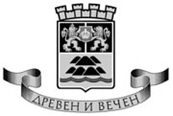 ОБЩИНА ПЛОВДИВРЕЗУЛТАТИОТ ПРОВЕДЕНА СЕСИЯ ПОПО КОМПОНЕНТ 2 - „МОБИЛНОСТ“ – МАРТ 2024 Г.	Комисията, назначена със Заповед №23ОА-2708/17.10.2023 г., на Кмета на Община Пловдив на основание чл.6, ал.3  от Наредба за реда и условията за финансиране на инициативи в сферата на културата, част от Календара на културните събития на Община Пловдив, разгледа и оцени постъпили 4 броя Заявления по Компонент 2 „Мобилност“ от кандидати за финансиране.Комисията направи следното КЛАСИРАНЕ: МястоБрой точкиПодател и име на проект Сума1.    25,00 Подател: Сдружение „Фюжън Уей”Проект: Концерт на Китарен ансамбъл  „Академика“ в Белград, Сърбия1 600,00 лв.2.    21,60 Подател: НЧ“Н.Й.Вапцаров-1928“ гр.ПловдивПроект: Международен фестивал на изкуствата „Слънчеви искри“ 2024 г., Чанаккале, Турция3 000,00 лв.3.    20,60Подател: Сдружение „Изкуство днес“Проект: Представяне на група „Ръб“4 556,00 лв.4.    15,40Подател: НЧ „Младост-1983 г.“Проект: Фестивал на патриотичната песен „Отечество“ - Плевен 2024960,00 лв.